附件1：     2021年县应急管理局执法工作日计划总表附件2：2021年安全生产监督检查工作汇总表附件3：2021年安全生产其他执法工作汇总表附件4：    2021年安全生产非执法工作汇总表附件52021年非煤矿山处安全生产监督检查计划1.重点检查安排2.一般检查安排附件62021年危险化学品监督管理科安全生产监督检查计1.重点检查安排一般检查安排附件72021年制造业监督管理科安全生产监督检查计划1.重点检查安排2.一般检查安排附件82021年应急救援办公室安全生产监督检查计划1.重点检查安排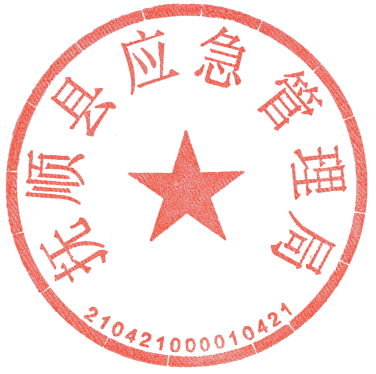 抚顺县应急管理局2021年3月30日项目内容总法定工作日其中：其中：其中：项目内容总法定工作日监督检查工作日其他执法工作日非执法工作日工作日650069730182785序号科室名称工作日工作日工作日序号科室名称重点检查一般检查小计1非煤矿山监督管理科224322562危险化学品监督管理科184562403工贸企业监督管理科93361294应急救援科72072监督检查工作日合计监督检查工作日合计573124697序号工作内容处室名称工作日小计1开展安全生产综合监管非煤矿山监督管理科1727231开展安全生产综合监管危险化学品监督管理科1287231开展安全生产综合监管工贸企业监督管理科2137231开展安全生产综合监管应急救援科2107232实施行政许可非煤矿山监督管理科303702实施行政许可危险化学品监督管理科2503702实施行政许可工贸企业监督管理科303702实施行政许可应急救援科603703组织生产安全事故调查和处理非煤矿山监管理科502103组织生产安全事故调查和处理危险化学品监督管理科802103组织生产安全事故调查和处理工贸企业监督管理科802104调查核实安全生产投诉举报非煤矿山监管理科602404调查核实安全生产投诉举报危险化学品监督管理科602404调查核实安全生产投诉举报工贸企业监督管理科602404调查核实安全生产投诉举报应急救援科602405参加有关部门联合执法非煤矿山监管理科803205参加有关部门联合执法危险化学品监督管理科603205参加有关部门联合执法工贸企业监督管理科603205参加有关部门联合执法应急救援科1203206办理有关法律、法规、规章规定的登记、备案办公室601206办理有关法律、法规、规章规定的登记、备案应急救援科601207开展安全生产宣传教育培训办公室1364517开展安全生产宣传教育培训非煤矿山监管理科304517开展安全生产宣传教育培训危险化学品监督管理科604517开展安全生产宣传教育培训工贸企业监督管理科454517开展安全生产宣传教育培训应急救援科1804518办理行政复议、行政应诉办公室962408办理行政复议、行政应诉非煤矿山监管理科362408办理行政复议、行政应诉危险化学品监督管理科242408办理行政复议、行政应诉工贸企业监督管理科362408办理行政复议、行政应诉应急救援科482409完成本级人民政府或者上级安全监管部门安排的执法工作任务办公室723449完成本级人民政府或者上级安全监管部门安排的执法工作任务非煤矿山监管理科723449完成本级人民政府或者上级安全监管部门安排的执法工作任务危险化学品监督管理科483449完成本级人民政府或者上级安全监管部门安排的执法工作任务工贸企业监督管理科723449完成本级人民政府或者上级安全监管部门安排的执法工作任务应急救援科80344其他执法工作日合计其他执法工作日合计3018序号工作内容处室名称工作日小计1机关值班办公室42310951机关值班非煤矿山监督管理科16810951机关值班危险化学品监督管理科12610951机关值班工贸企业监督管理科12610951机关值班应急救援科25210952学习、培训、考核、会议办公室1203122学习、培训、考核、会议非煤矿山监管理科483122学习、培训、考核、会议危险化学品监督管理科363122学习、培训、考核、会议工贸企业监督管理科363122学习、培训、考核、会议应急救援科723123检查指导下级安全监管部门工作办公室1604163检查指导下级安全监管部门工作非煤矿山监管理科644163检查指导下级安全监管部门工作危险化学品监督管理科484163检查指导下级安全监管部门工作工贸企业监督管理科484163检查指导下级安全监管部门工作应急救援科964164参加党群活动办公室1203124参加党群活动非煤矿山监管理科483124参加党群活动危险化学品监督管理科363124参加党群活动工贸企业监督管理科363124参加党群活动应急救援科723125病假、事假办公室1002605病假、事假非煤矿山监管理科402605病假、事假危险化学品监督管理科302605病假、事假工贸企业监督管理科302605病假、事假应急救援科602606法定年休假、探亲假、婚（丧）假办公室1503906法定年休假、探亲假、婚（丧）假非煤矿山监督管理科603906法定年休假、探亲假、婚（丧）假危险化学品监督管理科453906法定年休假、探亲假、婚（丧）假工贸企业监督管理科453906法定年休假、探亲假、婚（丧）假应急救援科90390非执法工作日合计非执法工作日合计27852785重点检查单位范围重点检查单位范围名称行业领域检查事项检查次数时间安排工作日备注（一）安全生产风险或者职业病危害风险等级较高的生产经营单位1.金属非金属地下矿山，采场或者排土场边坡高度200米以上的露天矿山，建设在大型工矿生产经营单位、大型水源地、重要铁路和公路、水产基地和大型居民区等重要生产生活设施上游的尾矿库，高压高含硫石油天然气开采生产经营单位1.抚顺市源丰矿业有限责任公司采场非煤矿山1.许可情况2.基本图纸与实际符合情况3.采掘系统4.提升系统5.运输系统6.通风系统7.防灭火系统8.防排水系统9.供配电系统1一季度2（一）安全生产风险或者职业病危害风险等级较高的生产经营单位1.金属非金属地下矿山，采场或者排土场边坡高度200米以上的露天矿山，建设在大型工矿生产经营单位、大型水源地、重要铁路和公路、水产基地和大型居民区等重要生产生活设施上游的尾矿库，高压高含硫石油天然气开采生产经营单位2.抚顺罕王傲牛矿业股份有限公司毛公分公司二矿区非煤矿山1.许可情况2.基本图纸与实际符合情况3.采掘系统4.提升系统5.运输系统6.通风系统7.防灭火系统8.防排水系统9.供配电系统4一季度2（一）安全生产风险或者职业病危害风险等级较高的生产经营单位1.金属非金属地下矿山，采场或者排土场边坡高度200米以上的露天矿山，建设在大型工矿生产经营单位、大型水源地、重要铁路和公路、水产基地和大型居民区等重要生产生活设施上游的尾矿库，高压高含硫石油天然气开采生产经营单位2.抚顺罕王傲牛矿业股份有限公司毛公分公司二矿区非煤矿山1.许可情况2.基本图纸与实际符合情况3.采掘系统4.提升系统5.运输系统6.通风系统7.防灭火系统8.防排水系统9.供配电系统4二季度2（一）安全生产风险或者职业病危害风险等级较高的生产经营单位1.金属非金属地下矿山，采场或者排土场边坡高度200米以上的露天矿山，建设在大型工矿生产经营单位、大型水源地、重要铁路和公路、水产基地和大型居民区等重要生产生活设施上游的尾矿库，高压高含硫石油天然气开采生产经营单位2.抚顺罕王傲牛矿业股份有限公司毛公分公司二矿区非煤矿山1.许可情况2.基本图纸与实际符合情况3.采掘系统4.提升系统5.运输系统6.通风系统7.防灭火系统8.防排水系统9.供配电系统4三季度2（一）安全生产风险或者职业病危害风险等级较高的生产经营单位1.金属非金属地下矿山，采场或者排土场边坡高度200米以上的露天矿山，建设在大型工矿生产经营单位、大型水源地、重要铁路和公路、水产基地和大型居民区等重要生产生活设施上游的尾矿库，高压高含硫石油天然气开采生产经营单位2.抚顺罕王傲牛矿业股份有限公司毛公分公司二矿区非煤矿山1.许可情况2.基本图纸与实际符合情况3.采掘系统4.提升系统5.运输系统6.通风系统7.防灭火系统8.防排水系统9.供配电系统4四季度2（一）安全生产风险或者职业病危害风险等级较高的生产经营单位1.金属非金属地下矿山，采场或者排土场边坡高度200米以上的露天矿山，建设在大型工矿生产经营单位、大型水源地、重要铁路和公路、水产基地和大型居民区等重要生产生活设施上游的尾矿库，高压高含硫石油天然气开采生产经营单位3.抚顺罕王傲牛矿业股份有限公司3采区非煤矿山1.许可情况2.基本图纸与实际符合情况3.采掘系统4.提升系统5.运输系统6.通风系统7.防灭火系统8.防排水系统9.供配电系统4一季度2（一）安全生产风险或者职业病危害风险等级较高的生产经营单位1.金属非金属地下矿山，采场或者排土场边坡高度200米以上的露天矿山，建设在大型工矿生产经营单位、大型水源地、重要铁路和公路、水产基地和大型居民区等重要生产生活设施上游的尾矿库，高压高含硫石油天然气开采生产经营单位3.抚顺罕王傲牛矿业股份有限公司3采区非煤矿山1.许可情况2.基本图纸与实际符合情况3.采掘系统4.提升系统5.运输系统6.通风系统7.防灭火系统8.防排水系统9.供配电系统4二季度2（一）安全生产风险或者职业病危害风险等级较高的生产经营单位1.金属非金属地下矿山，采场或者排土场边坡高度200米以上的露天矿山，建设在大型工矿生产经营单位、大型水源地、重要铁路和公路、水产基地和大型居民区等重要生产生活设施上游的尾矿库，高压高含硫石油天然气开采生产经营单位3.抚顺罕王傲牛矿业股份有限公司3采区非煤矿山1.许可情况2.基本图纸与实际符合情况3.采掘系统4.提升系统5.运输系统6.通风系统7.防灭火系统8.防排水系统9.供配电系统4三季度2（一）安全生产风险或者职业病危害风险等级较高的生产经营单位1.金属非金属地下矿山，采场或者排土场边坡高度200米以上的露天矿山，建设在大型工矿生产经营单位、大型水源地、重要铁路和公路、水产基地和大型居民区等重要生产生活设施上游的尾矿库，高压高含硫石油天然气开采生产经营单位3.抚顺罕王傲牛矿业股份有限公司3采区非煤矿山1.许可情况2.基本图纸与实际符合情况3.采掘系统4.提升系统5.运输系统6.通风系统7.防灭火系统8.防排水系统9.供配电系统4四季度2（一）安全生产风险或者职业病危害风险等级较高的生产经营单位1.金属非金属地下矿山，采场或者排土场边坡高度200米以上的露天矿山，建设在大型工矿生产经营单位、大型水源地、重要铁路和公路、水产基地和大型居民区等重要生产生活设施上游的尾矿库，高压高含硫石油天然气开采生产经营单位4.抚顺市马郡城铁矿有限责任公司窑岗采区地下开采非煤矿山1.许可情况2.基本图纸与实际符合情况3.采掘系统4.提升系统5.运输系统6.通风系统7.防灭火系统8.防排水系统9.供配电系统4一季度2（一）安全生产风险或者职业病危害风险等级较高的生产经营单位1.金属非金属地下矿山，采场或者排土场边坡高度200米以上的露天矿山，建设在大型工矿生产经营单位、大型水源地、重要铁路和公路、水产基地和大型居民区等重要生产生活设施上游的尾矿库，高压高含硫石油天然气开采生产经营单位4.抚顺市马郡城铁矿有限责任公司窑岗采区地下开采非煤矿山1.许可情况2.基本图纸与实际符合情况3.采掘系统4.提升系统5.运输系统6.通风系统7.防灭火系统8.防排水系统9.供配电系统4二季度2（一）安全生产风险或者职业病危害风险等级较高的生产经营单位1.金属非金属地下矿山，采场或者排土场边坡高度200米以上的露天矿山，建设在大型工矿生产经营单位、大型水源地、重要铁路和公路、水产基地和大型居民区等重要生产生活设施上游的尾矿库，高压高含硫石油天然气开采生产经营单位4.抚顺市马郡城铁矿有限责任公司窑岗采区地下开采非煤矿山1.许可情况2.基本图纸与实际符合情况3.采掘系统4.提升系统5.运输系统6.通风系统7.防灭火系统8.防排水系统9.供配电系统4三季度2（一）安全生产风险或者职业病危害风险等级较高的生产经营单位1.金属非金属地下矿山，采场或者排土场边坡高度200米以上的露天矿山，建设在大型工矿生产经营单位、大型水源地、重要铁路和公路、水产基地和大型居民区等重要生产生活设施上游的尾矿库，高压高含硫石油天然气开采生产经营单位4.抚顺市马郡城铁矿有限责任公司窑岗采区地下开采非煤矿山1.许可情况2.基本图纸与实际符合情况3.采掘系统4.提升系统5.运输系统6.通风系统7.防灭火系统8.防排水系统9.供配电系统4四季度2（一）安全生产风险或者职业病危害风险等级较高的生产经营单位1.金属非金属地下矿山，采场或者排土场边坡高度200米以上的露天矿山，建设在大型工矿生产经营单位、大型水源地、重要铁路和公路、水产基地和大型居民区等重要生产生活设施上游的尾矿库，高压高含硫石油天然气开采生产经营单位5.抚顺罕王上马矿业有限公司上马矿区五采区非煤矿山1.许可情况2.基本图纸与实际符合情况3.采掘系统4.提升系统5.运输系统6.通风系统7.防灭火系统8.防排水系统9.供配电系统10.地表错动区域管理11.相邻矿山管理4一季度2（一）安全生产风险或者职业病危害风险等级较高的生产经营单位1.金属非金属地下矿山，采场或者排土场边坡高度200米以上的露天矿山，建设在大型工矿生产经营单位、大型水源地、重要铁路和公路、水产基地和大型居民区等重要生产生活设施上游的尾矿库，高压高含硫石油天然气开采生产经营单位5.抚顺罕王上马矿业有限公司上马矿区五采区非煤矿山1.许可情况2.基本图纸与实际符合情况3.采掘系统4.提升系统5.运输系统6.通风系统7.防灭火系统8.防排水系统9.供配电系统10.地表错动区域管理11.相邻矿山管理4二季度2（一）安全生产风险或者职业病危害风险等级较高的生产经营单位1.金属非金属地下矿山，采场或者排土场边坡高度200米以上的露天矿山，建设在大型工矿生产经营单位、大型水源地、重要铁路和公路、水产基地和大型居民区等重要生产生活设施上游的尾矿库，高压高含硫石油天然气开采生产经营单位5.抚顺罕王上马矿业有限公司上马矿区五采区非煤矿山1.许可情况2.基本图纸与实际符合情况3.采掘系统4.提升系统5.运输系统6.通风系统7.防灭火系统8.防排水系统9.供配电系统10.地表错动区域管理11.相邻矿山管理4三季度2（一）安全生产风险或者职业病危害风险等级较高的生产经营单位1.金属非金属地下矿山，采场或者排土场边坡高度200米以上的露天矿山，建设在大型工矿生产经营单位、大型水源地、重要铁路和公路、水产基地和大型居民区等重要生产生活设施上游的尾矿库，高压高含硫石油天然气开采生产经营单位5.抚顺罕王上马矿业有限公司上马矿区五采区非煤矿山1.许可情况2.基本图纸与实际符合情况3.采掘系统4.提升系统5.运输系统6.通风系统7.防灭火系统8.防排水系统9.供配电系统10.地表错动区域管理11.相邻矿山管理4四季度2（一）安全生产风险或者职业病危害风险等级较高的生产经营单位1.金属非金属地下矿山，采场或者排土场边坡高度200米以上的露天矿山，建设在大型工矿生产经营单位、大型水源地、重要铁路和公路、水产基地和大型居民区等重要生产生活设施上游的尾矿库，高压高含硫石油天然气开采生产经营单位6.辽宁亿金矿业有限公司非煤矿山1.许可情况2.基本图纸与实际符合情况3.采掘系统4.提升系统5.运输系统6.通风系统7.防灭火系统8.防排水系统9.供配电系统1二季度2（一）安全生产风险或者职业病危害风险等级较高的生产经营单位1.金属非金属地下矿山，采场或者排土场边坡高度200米以上的露天矿山，建设在大型工矿生产经营单位、大型水源地、重要铁路和公路、水产基地和大型居民区等重要生产生活设施上游的尾矿库，高压高含硫石油天然气开采生产经营单位7.抚顺县双兴矿业有限公司夏家采矿场非煤矿山1.许可情况2.基本图纸与实际符合情况3.采掘系统4.提升系统5.运输系统6.通风系统7.防灭火系统8.防排水系统9.供配电系统4一季度2（一）安全生产风险或者职业病危害风险等级较高的生产经营单位1.金属非金属地下矿山，采场或者排土场边坡高度200米以上的露天矿山，建设在大型工矿生产经营单位、大型水源地、重要铁路和公路、水产基地和大型居民区等重要生产生活设施上游的尾矿库，高压高含硫石油天然气开采生产经营单位7.抚顺县双兴矿业有限公司夏家采矿场非煤矿山1.许可情况2.基本图纸与实际符合情况3.采掘系统4.提升系统5.运输系统6.通风系统7.防灭火系统8.防排水系统9.供配电系统4二季度2（一）安全生产风险或者职业病危害风险等级较高的生产经营单位1.金属非金属地下矿山，采场或者排土场边坡高度200米以上的露天矿山，建设在大型工矿生产经营单位、大型水源地、重要铁路和公路、水产基地和大型居民区等重要生产生活设施上游的尾矿库，高压高含硫石油天然气开采生产经营单位7.抚顺县双兴矿业有限公司夏家采矿场非煤矿山1.许可情况2.基本图纸与实际符合情况3.采掘系统4.提升系统5.运输系统6.通风系统7.防灭火系统8.防排水系统9.供配电系统4三季度2（一）安全生产风险或者职业病危害风险等级较高的生产经营单位1.金属非金属地下矿山，采场或者排土场边坡高度200米以上的露天矿山，建设在大型工矿生产经营单位、大型水源地、重要铁路和公路、水产基地和大型居民区等重要生产生活设施上游的尾矿库，高压高含硫石油天然气开采生产经营单位7.抚顺县双兴矿业有限公司夏家采矿场非煤矿山1.许可情况2.基本图纸与实际符合情况3.采掘系统4.提升系统5.运输系统6.通风系统7.防灭火系统8.防排水系统9.供配电系统4四季度2（一）安全生产风险或者职业病危害风险等级较高的生产经营单位1.金属非金属地下矿山，采场或者排土场边坡高度200米以上的露天矿山，建设在大型工矿生产经营单位、大型水源地、重要铁路和公路、水产基地和大型居民区等重要生产生活设施上游的尾矿库，高压高含硫石油天然气开采生产经营单位8.抚顺罕王上马矿业有限公司上马矿区四采区非煤矿山1.许可情况2.基本图纸与实际符合情况3.采掘系统4.提升系统5.运输系统6.通风系统7.防灭火系统8.防排水系统9.供配电系统10.地表错动区域管理11.相邻矿山管理1一季度2（一）安全生产风险或者职业病危害风险等级较高的生产经营单位1.金属非金属地下矿山，采场或者排土场边坡高度200米以上的露天矿山，建设在大型工矿生产经营单位、大型水源地、重要铁路和公路、水产基地和大型居民区等重要生产生活设施上游的尾矿库，高压高含硫石油天然气开采生产经营单位9.抚顺罕王上马矿业有限公司林家坟采区非煤矿山1.许可情况2.基本图纸与实际符合情况3.采掘系统4.提升系统5.运输系统6.通风系统7.防灭火系统8.防排水系统9.供配电系统1一季度2（一）安全生产风险或者职业病危害风险等级较高的生产经营单位1.金属非金属地下矿山，采场或者排土场边坡高度200米以上的露天矿山，建设在大型工矿生产经营单位、大型水源地、重要铁路和公路、水产基地和大型居民区等重要生产生活设施上游的尾矿库，高压高含硫石油天然气开采生产经营单位10.抚顺罕王傲牛矿业股份有限公司毛公分公司一区非煤矿山1.许可情况2.基本图纸与实际符合情况3.开采方式情况4.采掘作业管理情况5.运输系统6.边坡现场管理情况7.边坡监测与稳定性专项分析8.排土场安全管理4一季度2（一）安全生产风险或者职业病危害风险等级较高的生产经营单位1.金属非金属地下矿山，采场或者排土场边坡高度200米以上的露天矿山，建设在大型工矿生产经营单位、大型水源地、重要铁路和公路、水产基地和大型居民区等重要生产生活设施上游的尾矿库，高压高含硫石油天然气开采生产经营单位10.抚顺罕王傲牛矿业股份有限公司毛公分公司一区非煤矿山1.许可情况2.基本图纸与实际符合情况3.开采方式情况4.采掘作业管理情况5.运输系统6.边坡现场管理情况7.边坡监测与稳定性专项分析8.排土场安全管理4二季度2（一）安全生产风险或者职业病危害风险等级较高的生产经营单位1.金属非金属地下矿山，采场或者排土场边坡高度200米以上的露天矿山，建设在大型工矿生产经营单位、大型水源地、重要铁路和公路、水产基地和大型居民区等重要生产生活设施上游的尾矿库，高压高含硫石油天然气开采生产经营单位10.抚顺罕王傲牛矿业股份有限公司毛公分公司一区非煤矿山1.许可情况2.基本图纸与实际符合情况3.开采方式情况4.采掘作业管理情况5.运输系统6.边坡现场管理情况7.边坡监测与稳定性专项分析8.排土场安全管理4三季度2（一）安全生产风险或者职业病危害风险等级较高的生产经营单位1.金属非金属地下矿山，采场或者排土场边坡高度200米以上的露天矿山，建设在大型工矿生产经营单位、大型水源地、重要铁路和公路、水产基地和大型居民区等重要生产生活设施上游的尾矿库，高压高含硫石油天然气开采生产经营单位10.抚顺罕王傲牛矿业股份有限公司毛公分公司一区非煤矿山1.许可情况2.基本图纸与实际符合情况3.开采方式情况4.采掘作业管理情况5.运输系统6.边坡现场管理情况7.边坡监测与稳定性专项分析8.排土场安全管理4四季度2（一）安全生产风险或者职业病危害风险等级较高的生产经营单位1.金属非金属地下矿山，采场或者排土场边坡高度200米以上的露天矿山，建设在大型工矿生产经营单位、大型水源地、重要铁路和公路、水产基地和大型居民区等重要生产生活设施上游的尾矿库，高压高含硫石油天然气开采生产经营单位11.抚顺市申源铁矿有限责任公司孟家采矿场非煤矿山1.许可情况2.基本图纸与实际符合情况3.开采方式情况4.采掘作业管理情况5.运输系统6.边坡现场管理情况7.边坡监测与稳定性专项分析8.排土场安全管理1二季度2（一）安全生产风险或者职业病危害风险等级较高的生产经营单位1.金属非金属地下矿山，采场或者排土场边坡高度200米以上的露天矿山，建设在大型工矿生产经营单位、大型水源地、重要铁路和公路、水产基地和大型居民区等重要生产生活设施上游的尾矿库，高压高含硫石油天然气开采生产经营单位12.抚顺市欣鑫矿业有限公司非煤矿山1.许可情况2.基本图纸与实际符合情况3.开采方式情况4.采掘作业管理情况5.运输系统6.边坡现场管理情况7.边坡监测与稳定性专项分析8.排土场安全管理4一季度2（一）安全生产风险或者职业病危害风险等级较高的生产经营单位1.金属非金属地下矿山，采场或者排土场边坡高度200米以上的露天矿山，建设在大型工矿生产经营单位、大型水源地、重要铁路和公路、水产基地和大型居民区等重要生产生活设施上游的尾矿库，高压高含硫石油天然气开采生产经营单位12.抚顺市欣鑫矿业有限公司非煤矿山1.许可情况2.基本图纸与实际符合情况3.开采方式情况4.采掘作业管理情况5.运输系统6.边坡现场管理情况7.边坡监测与稳定性专项分析8.排土场安全管理4二季度2（一）安全生产风险或者职业病危害风险等级较高的生产经营单位1.金属非金属地下矿山，采场或者排土场边坡高度200米以上的露天矿山，建设在大型工矿生产经营单位、大型水源地、重要铁路和公路、水产基地和大型居民区等重要生产生活设施上游的尾矿库，高压高含硫石油天然气开采生产经营单位12.抚顺市欣鑫矿业有限公司非煤矿山1.许可情况2.基本图纸与实际符合情况3.开采方式情况4.采掘作业管理情况5.运输系统6.边坡现场管理情况7.边坡监测与稳定性专项分析8.排土场安全管理4三季度2（一）安全生产风险或者职业病危害风险等级较高的生产经营单位1.金属非金属地下矿山，采场或者排土场边坡高度200米以上的露天矿山，建设在大型工矿生产经营单位、大型水源地、重要铁路和公路、水产基地和大型居民区等重要生产生活设施上游的尾矿库，高压高含硫石油天然气开采生产经营单位12.抚顺市欣鑫矿业有限公司非煤矿山1.许可情况2.基本图纸与实际符合情况3.开采方式情况4.采掘作业管理情况5.运输系统6.边坡现场管理情况7.边坡监测与稳定性专项分析8.排土场安全管理4四季度2（一）安全生产风险或者职业病危害风险等级较高的生产经营单位1.金属非金属地下矿山，采场或者排土场边坡高度200米以上的露天矿山，建设在大型工矿生产经营单位、大型水源地、重要铁路和公路、水产基地和大型居民区等重要生产生活设施上游的尾矿库，高压高含硫石油天然气开采生产经营单位13.抚顺市马郡城铁矿有限责任公司马郡采矿场非煤矿山1.许可情况2.基本图纸与实际符合情况3.开采方式情况4.采掘作业管理情况5.运输系统6.边坡现场管理情况7.边坡监测与稳定性专项分析8.排土场安全管理1二季度2（一）安全生产风险或者职业病危害风险等级较高的生产经营单位1.金属非金属地下矿山，采场或者排土场边坡高度200米以上的露天矿山，建设在大型工矿生产经营单位、大型水源地、重要铁路和公路、水产基地和大型居民区等重要生产生活设施上游的尾矿库，高压高含硫石油天然气开采生产经营单位14.抚顺市马郡城铁矿有限责任公司后腰采区非煤矿山1.许可情况2.基本图纸与实际符合情况3.开采方式情况4.采掘作业管理情况5.运输系统6.边坡现场管理情况7.边坡监测与稳定性专项分析8.排土场安全管理1二季度2（一）安全生产风险或者职业病危害风险等级较高的生产经营单位1.金属非金属地下矿山，采场或者排土场边坡高度200米以上的露天矿山，建设在大型工矿生产经营单位、大型水源地、重要铁路和公路、水产基地和大型居民区等重要生产生活设施上游的尾矿库，高压高含硫石油天然气开采生产经营单位15.抚顺市马郡城铁矿有限责任公司英树沟采区非煤矿山1.许可情况2.基本图纸与实际符合情况3.开采方式情况4.采掘作业管理情况5.运输系统6.边坡现场管理情况7.边坡监测与稳定性专项分析8.排土场安全管理1二季度2（一）安全生产风险或者职业病危害风险等级较高的生产经营单位1.金属非金属地下矿山，采场或者排土场边坡高度200米以上的露天矿山，建设在大型工矿生产经营单位、大型水源地、重要铁路和公路、水产基地和大型居民区等重要生产生活设施上游的尾矿库，高压高含硫石油天然气开采生产经营单位16.抚顺市塔二丈矿业有限公司采矿非煤矿山1.许可情况2.基本图纸与实际符合情况3.开采方式情况4.采掘作业管理情况5.运输系统6.边坡现场管理情况7.边坡监测与稳定性专项分析8.排土场安全管理1二季度2（一）安全生产风险或者职业病危害风险等级较高的生产经营单位1.金属非金属地下矿山，采场或者排土场边坡高度200米以上的露天矿山，建设在大型工矿生产经营单位、大型水源地、重要铁路和公路、水产基地和大型居民区等重要生产生活设施上游的尾矿库，高压高含硫石油天然气开采生产经营单位17.抚顺县双兴矿业有限公司夏家采矿场非煤矿山1.许可情况2.基本图纸与实际符合情况3.开采方式情况4.采掘作业管理情况5.运输系统6.边坡现场管理情况7.边坡监测与稳定性专项分析8.排土场安全管理1二季度2（一）安全生产风险或者职业病危害风险等级较高的生产经营单位1.金属非金属地下矿山，采场或者排土场边坡高度200米以上的露天矿山，建设在大型工矿生产经营单位、大型水源地、重要铁路和公路、水产基地和大型居民区等重要生产生活设施上游的尾矿库，高压高含硫石油天然气开采生产经营单位18.抚顺县双兴矿业有限公司胜子铁矿小林采场非煤矿山1.许可情况2.基本图纸与实际符合情况3.开采方式情况4.采掘作业管理情况5.运输系统6.边坡现场管理情况7.边坡监测与稳定性专项分析8.排土场安全管理4一季度2（一）安全生产风险或者职业病危害风险等级较高的生产经营单位1.金属非金属地下矿山，采场或者排土场边坡高度200米以上的露天矿山，建设在大型工矿生产经营单位、大型水源地、重要铁路和公路、水产基地和大型居民区等重要生产生活设施上游的尾矿库，高压高含硫石油天然气开采生产经营单位18.抚顺县双兴矿业有限公司胜子铁矿小林采场非煤矿山1.许可情况2.基本图纸与实际符合情况3.开采方式情况4.采掘作业管理情况5.运输系统6.边坡现场管理情况7.边坡监测与稳定性专项分析8.排土场安全管理4二季度2（一）安全生产风险或者职业病危害风险等级较高的生产经营单位1.金属非金属地下矿山，采场或者排土场边坡高度200米以上的露天矿山，建设在大型工矿生产经营单位、大型水源地、重要铁路和公路、水产基地和大型居民区等重要生产生活设施上游的尾矿库，高压高含硫石油天然气开采生产经营单位18.抚顺县双兴矿业有限公司胜子铁矿小林采场非煤矿山1.许可情况2.基本图纸与实际符合情况3.开采方式情况4.采掘作业管理情况5.运输系统6.边坡现场管理情况7.边坡监测与稳定性专项分析8.排土场安全管理4三季度2（一）安全生产风险或者职业病危害风险等级较高的生产经营单位1.金属非金属地下矿山，采场或者排土场边坡高度200米以上的露天矿山，建设在大型工矿生产经营单位、大型水源地、重要铁路和公路、水产基地和大型居民区等重要生产生活设施上游的尾矿库，高压高含硫石油天然气开采生产经营单位18.抚顺县双兴矿业有限公司胜子铁矿小林采场非煤矿山1.许可情况2.基本图纸与实际符合情况3.开采方式情况4.采掘作业管理情况5.运输系统6.边坡现场管理情况7.边坡监测与稳定性专项分析8.排土场安全管理4四季度2（一）安全生产风险或者职业病危害风险等级较高的生产经营单位1.金属非金属地下矿山，采场或者排土场边坡高度200米以上的露天矿山，建设在大型工矿生产经营单位、大型水源地、重要铁路和公路、水产基地和大型居民区等重要生产生活设施上游的尾矿库，高压高含硫石油天然气开采生产经营单位19.抚顺县双兴矿业有限公司胜子采矿场非煤矿山1.许可情况2.基本图纸与实际符合情况3.开采方式情况4.采掘作业管理情况5.运输系统6.边坡现场管理情况7.边坡监测与稳定性专项分析8.排土场安全管理1二季度2（一）安全生产风险或者职业病危害风险等级较高的生产经营单位1.金属非金属地下矿山，采场或者排土场边坡高度200米以上的露天矿山，建设在大型工矿生产经营单位、大型水源地、重要铁路和公路、水产基地和大型居民区等重要生产生活设施上游的尾矿库，高压高含硫石油天然气开采生产经营单位20.抚顺县金马铁矿西川采矿场非煤矿山1.许可情况2.基本图纸与实际符合情况3.开采方式情况4.采掘作业管理情况5.运输系统6.边坡现场管理情况7.边坡监测与稳定性专项分析8.排土场安全管理1二季度2（一）安全生产风险或者职业病危害风险等级较高的生产经营单位1.金属非金属地下矿山，采场或者排土场边坡高度200米以上的露天矿山，建设在大型工矿生产经营单位、大型水源地、重要铁路和公路、水产基地和大型居民区等重要生产生活设施上游的尾矿库，高压高含硫石油天然气开采生产经营单位21.抚顺罕王傲牛矿业股份有限公司毛公分公司景佳尾矿库非煤矿山1.许可情况2.库区活动请3.坝体管理4.防排洪系统5.安全监测6.放矿管理1三季度2（一）安全生产风险或者职业病危害风险等级较高的生产经营单位1.金属非金属地下矿山，采场或者排土场边坡高度200米以上的露天矿山，建设在大型工矿生产经营单位、大型水源地、重要铁路和公路、水产基地和大型居民区等重要生产生活设施上游的尾矿库，高压高含硫石油天然气开采生产经营单位22.抚顺罕王傲牛矿业股份有限公司毛公分公司尾矿库非煤矿山1.许可情况2.库区活动请3.坝体管理4.防排洪系统5.安全监测6.放矿管理1三季度2（一）安全生产风险或者职业病危害风险等级较高的生产经营单位1.金属非金属地下矿山，采场或者排土场边坡高度200米以上的露天矿山，建设在大型工矿生产经营单位、大型水源地、重要铁路和公路、水产基地和大型居民区等重要生产生活设施上游的尾矿库，高压高含硫石油天然气开采生产经营单位23.抚顺市佚夫废铁渣加工厂尾矿库非煤矿山1.许可情况2.库区活动请3.坝体管理4.防排洪系统5.安全监测6.放矿管理4一季度2（一）安全生产风险或者职业病危害风险等级较高的生产经营单位1.金属非金属地下矿山，采场或者排土场边坡高度200米以上的露天矿山，建设在大型工矿生产经营单位、大型水源地、重要铁路和公路、水产基地和大型居民区等重要生产生活设施上游的尾矿库，高压高含硫石油天然气开采生产经营单位23.抚顺市佚夫废铁渣加工厂尾矿库非煤矿山1.许可情况2.库区活动请3.坝体管理4.防排洪系统5.安全监测6.放矿管理4二季度2（一）安全生产风险或者职业病危害风险等级较高的生产经营单位1.金属非金属地下矿山，采场或者排土场边坡高度200米以上的露天矿山，建设在大型工矿生产经营单位、大型水源地、重要铁路和公路、水产基地和大型居民区等重要生产生活设施上游的尾矿库，高压高含硫石油天然气开采生产经营单位23.抚顺市佚夫废铁渣加工厂尾矿库非煤矿山1.许可情况2.库区活动请3.坝体管理4.防排洪系统5.安全监测6.放矿管理4三季度2（一）安全生产风险或者职业病危害风险等级较高的生产经营单位1.金属非金属地下矿山，采场或者排土场边坡高度200米以上的露天矿山，建设在大型工矿生产经营单位、大型水源地、重要铁路和公路、水产基地和大型居民区等重要生产生活设施上游的尾矿库，高压高含硫石油天然气开采生产经营单位23.抚顺市佚夫废铁渣加工厂尾矿库非煤矿山1.许可情况2.库区活动请3.坝体管理4.防排洪系统5.安全监测6.放矿管理4四季度2（一）安全生产风险或者职业病危害风险等级较高的生产经营单位1.金属非金属地下矿山，采场或者排土场边坡高度200米以上的露天矿山，建设在大型工矿生产经营单位、大型水源地、重要铁路和公路、水产基地和大型居民区等重要生产生活设施上游的尾矿库，高压高含硫石油天然气开采生产经营单位24.抚顺市马郡城铁矿有限责任公司尾矿库非煤矿山1.许可情况2.库区活动请3.坝体管理4.防排洪系统5.安全监测6.放矿管理1三季度2（一）安全生产风险或者职业病危害风险等级较高的生产经营单位1.金属非金属地下矿山，采场或者排土场边坡高度200米以上的露天矿山，建设在大型工矿生产经营单位、大型水源地、重要铁路和公路、水产基地和大型居民区等重要生产生活设施上游的尾矿库，高压高含硫石油天然气开采生产经营单位25.抚顺市马郡城铁矿有限责任公司大东分公司尾矿库非煤矿山1.许可情况2.库区活动请3.坝体管理4.防排洪系统5.安全监测6.放矿管理4一季度2（一）安全生产风险或者职业病危害风险等级较高的生产经营单位1.金属非金属地下矿山，采场或者排土场边坡高度200米以上的露天矿山，建设在大型工矿生产经营单位、大型水源地、重要铁路和公路、水产基地和大型居民区等重要生产生活设施上游的尾矿库，高压高含硫石油天然气开采生产经营单位25.抚顺市马郡城铁矿有限责任公司大东分公司尾矿库非煤矿山1.许可情况2.库区活动请3.坝体管理4.防排洪系统5.安全监测6.放矿管理4二季度2（一）安全生产风险或者职业病危害风险等级较高的生产经营单位1.金属非金属地下矿山，采场或者排土场边坡高度200米以上的露天矿山，建设在大型工矿生产经营单位、大型水源地、重要铁路和公路、水产基地和大型居民区等重要生产生活设施上游的尾矿库，高压高含硫石油天然气开采生产经营单位25.抚顺市马郡城铁矿有限责任公司大东分公司尾矿库非煤矿山1.许可情况2.库区活动请3.坝体管理4.防排洪系统5.安全监测6.放矿管理4三季度2（一）安全生产风险或者职业病危害风险等级较高的生产经营单位1.金属非金属地下矿山，采场或者排土场边坡高度200米以上的露天矿山，建设在大型工矿生产经营单位、大型水源地、重要铁路和公路、水产基地和大型居民区等重要生产生活设施上游的尾矿库，高压高含硫石油天然气开采生产经营单位25.抚顺市马郡城铁矿有限责任公司大东分公司尾矿库非煤矿山1.许可情况2.库区活动请3.坝体管理4.防排洪系统5.安全监测6.放矿管理4四季度2（一）安全生产风险或者职业病危害风险等级较高的生产经营单位1.金属非金属地下矿山，采场或者排土场边坡高度200米以上的露天矿山，建设在大型工矿生产经营单位、大型水源地、重要铁路和公路、水产基地和大型居民区等重要生产生活设施上游的尾矿库，高压高含硫石油天然气开采生产经营单位26.抚顺市欣鑫矿业有限公司第一尾矿库非煤矿山1.许可情况2.库区活动请3.坝体管理4.防排洪系统5.安全监测6.放矿管理4一季度2（一）安全生产风险或者职业病危害风险等级较高的生产经营单位1.金属非金属地下矿山，采场或者排土场边坡高度200米以上的露天矿山，建设在大型工矿生产经营单位、大型水源地、重要铁路和公路、水产基地和大型居民区等重要生产生活设施上游的尾矿库，高压高含硫石油天然气开采生产经营单位26.抚顺市欣鑫矿业有限公司第一尾矿库非煤矿山1.许可情况2.库区活动请3.坝体管理4.防排洪系统5.安全监测6.放矿管理4二季度2（一）安全生产风险或者职业病危害风险等级较高的生产经营单位1.金属非金属地下矿山，采场或者排土场边坡高度200米以上的露天矿山，建设在大型工矿生产经营单位、大型水源地、重要铁路和公路、水产基地和大型居民区等重要生产生活设施上游的尾矿库，高压高含硫石油天然气开采生产经营单位26.抚顺市欣鑫矿业有限公司第一尾矿库非煤矿山1.许可情况2.库区活动请3.坝体管理4.防排洪系统5.安全监测6.放矿管理4三季度2（一）安全生产风险或者职业病危害风险等级较高的生产经营单位1.金属非金属地下矿山，采场或者排土场边坡高度200米以上的露天矿山，建设在大型工矿生产经营单位、大型水源地、重要铁路和公路、水产基地和大型居民区等重要生产生活设施上游的尾矿库，高压高含硫石油天然气开采生产经营单位26.抚顺市欣鑫矿业有限公司第一尾矿库非煤矿山1.许可情况2.库区活动请3.坝体管理4.防排洪系统5.安全监测6.放矿管理4四季度2（一）安全生产风险或者职业病危害风险等级较高的生产经营单位1.金属非金属地下矿山，采场或者排土场边坡高度200米以上的露天矿山，建设在大型工矿生产经营单位、大型水源地、重要铁路和公路、水产基地和大型居民区等重要生产生活设施上游的尾矿库，高压高含硫石油天然气开采生产经营单位27.抚顺县双兴矿业有限公司胜子尾矿库非煤矿山1.许可情况2.库区活动请3.坝体管理4.防排洪系统5.安全监测6.放矿管理1三季度2（一）安全生产风险或者职业病危害风险等级较高的生产经营单位1.金属非金属地下矿山，采场或者排土场边坡高度200米以上的露天矿山，建设在大型工矿生产经营单位、大型水源地、重要铁路和公路、水产基地和大型居民区等重要生产生活设施上游的尾矿库，高压高含硫石油天然气开采生产经营单位28.抚顺永利矿业有限公司尾矿库非煤矿山1.许可情况2.库区活动请3.坝体管理4.防排洪系统5.安全监测6.放矿管理1三季度2（一）安全生产风险或者职业病危害风险等级较高的生产经营单位1.金属非金属地下矿山，采场或者排土场边坡高度200米以上的露天矿山，建设在大型工矿生产经营单位、大型水源地、重要铁路和公路、水产基地和大型居民区等重要生产生活设施上游的尾矿库，高压高含硫石油天然气开采生产经营单位29.抚顺罕王上章党矿业有限公司尾矿库非煤矿山1.许可情况2.库区活动请3.坝体管理4.防排洪系统5.安全监测6.放矿管理1三季度2（一）安全生产风险或者职业病危害风险等级较高的生产经营单位1.金属非金属地下矿山，采场或者排土场边坡高度200米以上的露天矿山，建设在大型工矿生产经营单位、大型水源地、重要铁路和公路、水产基地和大型居民区等重要生产生活设施上游的尾矿库，高压高含硫石油天然气开采生产经营单位30.抚顺罕王傲牛矿业股份有限公司小庙沟尾矿库非煤矿山1.许可情况2.库区活动请3.坝体管理4.防排洪系统5.安全监测6.放矿管理4一季度2（一）安全生产风险或者职业病危害风险等级较高的生产经营单位1.金属非金属地下矿山，采场或者排土场边坡高度200米以上的露天矿山，建设在大型工矿生产经营单位、大型水源地、重要铁路和公路、水产基地和大型居民区等重要生产生活设施上游的尾矿库，高压高含硫石油天然气开采生产经营单位30.抚顺罕王傲牛矿业股份有限公司小庙沟尾矿库非煤矿山1.许可情况2.库区活动请3.坝体管理4.防排洪系统5.安全监测6.放矿管理4二季度2（一）安全生产风险或者职业病危害风险等级较高的生产经营单位1.金属非金属地下矿山，采场或者排土场边坡高度200米以上的露天矿山，建设在大型工矿生产经营单位、大型水源地、重要铁路和公路、水产基地和大型居民区等重要生产生活设施上游的尾矿库，高压高含硫石油天然气开采生产经营单位30.抚顺罕王傲牛矿业股份有限公司小庙沟尾矿库非煤矿山1.许可情况2.库区活动请3.坝体管理4.防排洪系统5.安全监测6.放矿管理4三季度2（一）安全生产风险或者职业病危害风险等级较高的生产经营单位1.金属非金属地下矿山，采场或者排土场边坡高度200米以上的露天矿山，建设在大型工矿生产经营单位、大型水源地、重要铁路和公路、水产基地和大型居民区等重要生产生活设施上游的尾矿库，高压高含硫石油天然气开采生产经营单位30.抚顺罕王傲牛矿业股份有限公司小庙沟尾矿库非煤矿山1.许可情况2.库区活动请3.坝体管理4.防排洪系统5.安全监测6.放矿管理4四季度2（一）安全生产风险或者职业病危害风险等级较高的生产经营单位1.金属非金属地下矿山，采场或者排土场边坡高度200米以上的露天矿山，建设在大型工矿生产经营单位、大型水源地、重要铁路和公路、水产基地和大型居民区等重要生产生活设施上游的尾矿库，高压高含硫石油天然气开采生产经营单位31.抚顺市崟鼎铁矿第三尾矿库非煤矿山1.许可情况2.库区活动请3.坝体管理4.防排洪系统5.安全监测6.放矿管理1三季度2（一）安全生产风险或者职业病危害风险等级较高的生产经营单位1.金属非金属地下矿山，采场或者排土场边坡高度200米以上的露天矿山，建设在大型工矿生产经营单位、大型水源地、重要铁路和公路、水产基地和大型居民区等重要生产生活设施上游的尾矿库，高压高含硫石油天然气开采生产经营单位32.抚顺市源丰矿业有限公司尾矿库非煤矿山1.许可情况2.库区活动请3.坝体管理4.防排洪系统5.安全监测6.放矿管理4一季度2（一）安全生产风险或者职业病危害风险等级较高的生产经营单位1.金属非金属地下矿山，采场或者排土场边坡高度200米以上的露天矿山，建设在大型工矿生产经营单位、大型水源地、重要铁路和公路、水产基地和大型居民区等重要生产生活设施上游的尾矿库，高压高含硫石油天然气开采生产经营单位32.抚顺市源丰矿业有限公司尾矿库非煤矿山1.许可情况2.库区活动请3.坝体管理4.防排洪系统5.安全监测6.放矿管理4二季度2（一）安全生产风险或者职业病危害风险等级较高的生产经营单位1.金属非金属地下矿山，采场或者排土场边坡高度200米以上的露天矿山，建设在大型工矿生产经营单位、大型水源地、重要铁路和公路、水产基地和大型居民区等重要生产生活设施上游的尾矿库，高压高含硫石油天然气开采生产经营单位32.抚顺市源丰矿业有限公司尾矿库非煤矿山1.许可情况2.库区活动请3.坝体管理4.防排洪系统5.安全监测6.放矿管理4三季度2（一）安全生产风险或者职业病危害风险等级较高的生产经营单位1.金属非金属地下矿山，采场或者排土场边坡高度200米以上的露天矿山，建设在大型工矿生产经营单位、大型水源地、重要铁路和公路、水产基地和大型居民区等重要生产生活设施上游的尾矿库，高压高含硫石油天然气开采生产经营单位32.抚顺市源丰矿业有限公司尾矿库非煤矿山1.许可情况2.库区活动请3.坝体管理4.防排洪系统5.安全监测6.放矿管理4四季度2（一）安全生产风险或者职业病危害风险等级较高的生产经营单位1.金属非金属地下矿山，采场或者排土场边坡高度200米以上的露天矿山，建设在大型工矿生产经营单位、大型水源地、重要铁路和公路、水产基地和大型居民区等重要生产生活设施上游的尾矿库，高压高含硫石油天然气开采生产经营单位33.抚顺罕王傲牛矿业股份有限公司三选尾矿库非煤矿山1.许可情况2.库区活动请3.坝体管理4.防排洪系统5.安全监测6.放矿管理1三季度2（一）安全生产风险或者职业病危害风险等级较高的生产经营单位1.金属非金属地下矿山，采场或者排土场边坡高度200米以上的露天矿山，建设在大型工矿生产经营单位、大型水源地、重要铁路和公路、水产基地和大型居民区等重要生产生活设施上游的尾矿库，高压高含硫石油天然气开采生产经营单位34.抚顺罕王上马矿业有限公司第一尾矿库非煤矿山1.许可情况2.库区活动请3.坝体管理4.防排洪系统5.安全监测6.放矿管理1三季度2（二）近三年发生过造成人员死亡的生产安全事故或者发生过群发性职业病危害事件的生产经营单位（二）近三年发生过造成人员死亡的生产安全事故或者发生过群发性职业病危害事件的生产经营单位重点检查单位范围名称行业领域检查事项检查次数时间安排工作日备注（七）其他应当纳入重点检查安排的生产经营单位1.抚顺罕王傲牛矿业股份有限公司毛公分公司二采区露天采坑尾矿库非煤矿山1.许可情况2.库区活动请3.坝体管理4.防排洪系统5.安全监测6.放矿管理4一季度2（七）其他应当纳入重点检查安排的生产经营单位1.抚顺罕王傲牛矿业股份有限公司毛公分公司二采区露天采坑尾矿库非煤矿山1.许可情况2.库区活动请3.坝体管理4.防排洪系统5.安全监测6.放矿管理4二季度2（七）其他应当纳入重点检查安排的生产经营单位1.抚顺罕王傲牛矿业股份有限公司毛公分公司二采区露天采坑尾矿库非煤矿山1.许可情况2.库区活动请3.坝体管理4.防排洪系统5.安全监测6.放矿管理4三季度2（七）其他应当纳入重点检查安排的生产经营单位1.抚顺罕王傲牛矿业股份有限公司毛公分公司二采区露天采坑尾矿库非煤矿山1.许可情况2.库区活动请3.坝体管理4.防排洪系统5.安全监测6.放矿管理4四季度2（七）其他应当纳入重点检查安排的生产经营单位2.抚顺县官山铁林选矿厂尾矿库非煤矿山1.许可情况2.库区活动请3.坝体管理4.防排洪系统5.安全监测6.放矿管理1三季度2（七）其他应当纳入重点检查安排的生产经营单位3.抚顺立盛矿业有限责任公司尾矿库非煤矿山1.许可情况2.库区活动请3.坝体管理4.防排洪系统5.安全监测6.放矿管理4一季度2（七）其他应当纳入重点检查安排的生产经营单位3.抚顺立盛矿业有限责任公司尾矿库非煤矿山1.许可情况2.库区活动请3.坝体管理4.防排洪系统5.安全监测6.放矿管理4二季度2（七）其他应当纳入重点检查安排的生产经营单位3.抚顺立盛矿业有限责任公司尾矿库非煤矿山1.许可情况2.库区活动请3.坝体管理4.防排洪系统5.安全监测6.放矿管理4三季度2（七）其他应当纳入重点检查安排的生产经营单位3.抚顺立盛矿业有限责任公司尾矿库非煤矿山1.许可情况2.库区活动请3.坝体管理4.防排洪系统5.安全监测6.放矿管理4四季度2（七）其他应当纳入重点检查安排的生产经营单位4.抚顺市马郡城金牛铁矿有限责任公司非煤矿山1.许可情况2.库区活动请3.坝体管理4.防排洪系统5.安全监测6.放矿管理4一季度2（七）其他应当纳入重点检查安排的生产经营单位4.抚顺市马郡城金牛铁矿有限责任公司非煤矿山1.许可情况2.库区活动请3.坝体管理4.防排洪系统5.安全监测6.放矿管理4二季度2（七）其他应当纳入重点检查安排的生产经营单位4.抚顺市马郡城金牛铁矿有限责任公司非煤矿山1.许可情况2.库区活动请3.坝体管理4.防排洪系统5.安全监测6.放矿管理4三季度2（七）其他应当纳入重点检查安排的生产经营单位4.抚顺市马郡城金牛铁矿有限责任公司非煤矿山1.许可情况2.库区活动请3.坝体管理4.防排洪系统5.安全监测6.放矿管理4四季度2（七）其他应当纳入重点检查安排的生产经营单位5.抚顺市金泰铁矿开发有限责任公司非煤矿山1.许可情况2.库区活动请3.坝体管理4.防排洪系统5.安全监测6.放矿管理1三季度2（七）其他应当纳入重点检查安排的生产经营单位6.抚顺华航矿业有限责任公司非煤矿山1.许可情况2.库区活动请3.坝体管理4.防排洪系统5.安全监测6.放矿管理1三季度2（七）其他应当纳入重点检查安排的生产经营单位7.抚顺明珠矿业有限公司尾矿库非煤矿山1.许可情况2.库区活动请3.坝体管理4.防排洪系统5.安全监测6.放矿管理1三季度2（七）其他应当纳入重点检查安排的生产经营单位8.抚顺明珠矿业有限公司第二尾矿库非煤矿山1.许可情况2.库区活动请3.坝体管理4.防排洪系统5.安全监测6.放矿管理1三季度2（七）其他应当纳入重点检查安排的生产经营单位9.抚顺市林航实业集团有限公司崟鼎铁矿第一尾矿库非煤矿山1.许可情况2.库区活动请3.坝体管理4.防排洪系统5.安全监测6.放矿管理1三季度2（七）其他应当纳入重点检查安排的生产经营单位10.抚顺市塔二丈矿业有限公司尾矿库非煤矿山1.许可情况2.库区活动请3.坝体管理4.防排洪系统5.安全监测6.放矿管理1三季度2（七）其他应当纳入重点检查安排的生产经营单位11.抚顺罕王上马矿业有限公司洋湖选厂尾矿库非煤矿山1.许可情况2.库区活动请3.坝体管理4.防排洪系统5.安全监测6.放矿管理1三季度2（七）其他应当纳入重点检查安排的生产经营单位12.抚顺县鑫隆铁矿石粉碎厂尾矿库非煤矿山1.许可情况2.库区活动请3.坝体管理4.防排洪系统5.安全监测6.放矿管理4一季度2（七）其他应当纳入重点检查安排的生产经营单位12.抚顺县鑫隆铁矿石粉碎厂尾矿库非煤矿山1.许可情况2.库区活动请3.坝体管理4.防排洪系统5.安全监测6.放矿管理4二季度2（七）其他应当纳入重点检查安排的生产经营单位12.抚顺县鑫隆铁矿石粉碎厂尾矿库非煤矿山1.许可情况2.库区活动请3.坝体管理4.防排洪系统5.安全监测6.放矿管理4三季度2（七）其他应当纳入重点检查安排的生产经营单位12.抚顺县鑫隆铁矿石粉碎厂尾矿库非煤矿山1.许可情况2.库区活动请3.坝体管理4.防排洪系统5.安全监测6.放矿管理4四季度2（七）其他应当纳入重点检查安排的生产经营单位13.抚顺中首联铁矿石加工有限公司尾矿库非煤矿山1.许可情况2.库区活动请3.坝体管理4.防排洪系统5.安全监测6.放矿管理1三季度2（七）其他应当纳入重点检查安排的生产经营单位14.抚顺县双兴矿业有限公司台堡尾矿库非煤矿山1.许可情况2.库区活动请3.坝体管理4.防排洪系统5.安全监测6.放矿管理4一季度2（七）其他应当纳入重点检查安排的生产经营单位14.抚顺县双兴矿业有限公司台堡尾矿库非煤矿山1.许可情况2.库区活动请3.坝体管理4.防排洪系统5.安全监测6.放矿管理4二季度2（七）其他应当纳入重点检查安排的生产经营单位14.抚顺县双兴矿业有限公司台堡尾矿库非煤矿山1.许可情况2.库区活动请3.坝体管理4.防排洪系统5.安全监测6.放矿管理4三季度2（七）其他应当纳入重点检查安排的生产经营单位14.抚顺县双兴矿业有限公司台堡尾矿库非煤矿山1.许可情况2.库区活动请3.坝体管理4.防排洪系统5.安全监测6.放矿管理4四季度2（七）其他应当纳入重点检查安排的生产经营单位15.抚顺县双兴矿业有限公司峡河尾矿库非煤矿山1.许可情况2.库区活动请3.坝体管理4.防排洪系统5.安全监测6.放矿管理4一季度2（七）其他应当纳入重点检查安排的生产经营单位15.抚顺县双兴矿业有限公司峡河尾矿库非煤矿山1.许可情况2.库区活动请3.坝体管理4.防排洪系统5.安全监测6.放矿管理4二季度2（七）其他应当纳入重点检查安排的生产经营单位15.抚顺县双兴矿业有限公司峡河尾矿库非煤矿山1.许可情况2.库区活动请3.坝体管理4.防排洪系统5.安全监测6.放矿管理4三季度2（七）其他应当纳入重点检查安排的生产经营单位15.抚顺县双兴矿业有限公司峡河尾矿库非煤矿山1.许可情况2.库区活动请3.坝体管理4.防排洪系统5.安全监测6.放矿管理4四季度2（七）其他应当纳入重点检查安排的生产经营单位16.抚顺县金马铁矿尾矿库非煤矿山1.许可情况2.库区活动请3.坝体管理4.防排洪系统5.安全监测6.放矿管理1三季度2（七）其他应当纳入重点检查安排的生产经营单位17.抚顺县金马铁矿第一尾矿库非煤矿山1.许可情况2.库区活动请3.坝体管理4.防排洪系统5.安全监测6.放矿管理1三季度2（七）其他应当纳入重点检查安排的生产经营单位18.抚顺永威采石有限公司非煤矿山1.许可情况2.基本图纸与实际符合情况3.开采方式情况4.采掘作业管理情况5.运输系统6.边坡现场管理情况7.边坡监测与稳定性专项分析8.排土场安全管理1二季度2（七）其他应当纳入重点检查安排的生产经营单位19.抚顺恒威石材有限公司非煤矿山1.许可情况2.基本图纸与实际符合情况3.开采方式情况4.采掘作业管理情况5.运输系统6.边坡现场管理情况7.边坡监测与稳定性专项分析8.排土场安全管理1二季度2（七）其他应当纳入重点检查安排的生产经营单位20.抚顺市东乐石材厂非煤矿山1.许可情况2.基本图纸与实际符合情况3.开采方式情况4.采掘作业管理情况5.运输系统6.边坡现场管理情况7.边坡监测与稳定性专项分析8.排土场安全管理1二季度2（七）其他应当纳入重点检查安排的生产经营单位21.抚顺市盛丰石材有限公司非煤矿山1.许可情况2.基本图纸与实际符合情况3.开采方式情况4.采掘作业管理情况5.运输系统6.边坡现场管理情况7.边坡监测与稳定性专项分析8.排土场安全管理1二季度2合计工作日合计工作日合计工作日合计工作日合计工作日224224一般检查单位范围监督检查单位数量行业领域时间安排工作日（二）对下级安全监管部门负责监督检查的生产经营单位进行抽查所涉及的生产经营单位21.石文镇安监办一季度4（二）对下级安全监管部门负责监督检查的生产经营单位进行抽查所涉及的生产经营单位22.后安镇安监办一季度4（二）对下级安全监管部门负责监督检查的生产经营单位进行抽查所涉及的生产经营单位23.上马镇安监办二季度4（二）对下级安全监管部门负责监督检查的生产经营单位进行抽查所涉及的生产经营单位24.峡河乡安监办二季度4（二）对下级安全监管部门负责监督检查的生产经营单位进行抽查所涉及的生产经营单位25.海浪乡安监办三季度4（二）对下级安全监管部门负责监督检查的生产经营单位进行抽查所涉及的生产经营单位26.救兵镇安监办三季度427.马圈子乡安监办四季度428.汤图乡安监办四季度4合计工作日合计工作日合计工作日3232重点检查单位范围重点检查单位范围名称行业领域检查次数时间安排工作日（一）安全生产风险等级较高的生产经营单位1.涉及重点监管危险化学品、重点监管危险化工工艺和危险化学品重大危险源的生产经营单位抚顺县海浪加油站、抚顺县顺发物资经销处、抚顺县毛公加油站、抚顺县胜利加油站、抚顺县石文氧气乙炔经销站、抚顺市天顺石油产品经销处、抚顺县塑东石油经销公司、抚顺县救兵加油站、抚顺县救兵马郡加油站、抚顺县后安远航加油站、抚顺市四季加油站、抚顺县洋湖加油站、抚顺市东隆加油站、抚顺县上马农机服务站、抚顺汤图顺兴隆加油站、危险化学品30一季度8（一）安全生产风险等级较高的生产经营单位1.涉及重点监管危险化学品、重点监管危险化工工艺和危险化学品重大危险源的生产经营单位抚顺县海浪加油站、抚顺县顺发物资经销处、抚顺县毛公加油站、抚顺县胜利加油站、抚顺县石文氧气乙炔经销站、抚顺市天顺石油产品经销处、抚顺县塑东石油经销公司、抚顺县救兵加油站、抚顺县救兵马郡加油站、抚顺县后安远航加油站、抚顺市四季加油站、抚顺县洋湖加油站、抚顺市东隆加油站、抚顺县上马农机服务站、抚顺汤图顺兴隆加油站、危险化学品30二季度24（一）安全生产风险等级较高的生产经营单位1.涉及重点监管危险化学品、重点监管危险化工工艺和危险化学品重大危险源的生产经营单位抚顺县海浪加油站、抚顺县顺发物资经销处、抚顺县毛公加油站、抚顺县胜利加油站、抚顺县石文氧气乙炔经销站、抚顺市天顺石油产品经销处、抚顺县塑东石油经销公司、抚顺县救兵加油站、抚顺县救兵马郡加油站、抚顺县后安远航加油站、抚顺市四季加油站、抚顺县洋湖加油站、抚顺市东隆加油站、抚顺县上马农机服务站、抚顺汤图顺兴隆加油站、危险化学品30三季度20（一）安全生产风险等级较高的生产经营单位1.涉及重点监管危险化学品、重点监管危险化工工艺和危险化学品重大危险源的生产经营单位抚顺县海浪加油站、抚顺县顺发物资经销处、抚顺县毛公加油站、抚顺县胜利加油站、抚顺县石文氧气乙炔经销站、抚顺市天顺石油产品经销处、抚顺县塑东石油经销公司、抚顺县救兵加油站、抚顺县救兵马郡加油站、抚顺县后安远航加油站、抚顺市四季加油站、抚顺县洋湖加油站、抚顺市东隆加油站、抚顺县上马农机服务站、抚顺汤图顺兴隆加油站、危险化学品30四季度8（一）安全生产风险等级较高的生产经营单位2.烟花爆竹经营（零售）单位抚顺县石文镇杨亮经销店、抚顺县石文镇唐四综合商店、抚顺县石文镇立军经销店、抚顺县海浪乡安家利民商店、抚顺县海浪乡田宏伟建材商店、抚顺县海浪乡温希斌经销店、抚顺县海浪乡三和经销店、抚顺县海浪乡李林综合商店、抚顺县海浪乡英刚家电经销部、抚顺县峡河乡李新经销店、抚顺县峡河乡李广艳烟花爆竹商店、抚顺县山林烟花爆竹商店烟花爆竹10一季度8（一）安全生产风险等级较高的生产经营单位2.烟花爆竹经营（零售）单位抚顺县石文镇杨亮经销店、抚顺县石文镇唐四综合商店、抚顺县石文镇立军经销店、抚顺县海浪乡安家利民商店、抚顺县海浪乡田宏伟建材商店、抚顺县海浪乡温希斌经销店、抚顺县海浪乡三和经销店、抚顺县海浪乡李林综合商店、抚顺县海浪乡英刚家电经销部、抚顺县峡河乡李新经销店、抚顺县峡河乡李广艳烟花爆竹商店、抚顺县山林烟花爆竹商店烟花爆竹10二季度2（一）安全生产风险等级较高的生产经营单位2.烟花爆竹经营（零售）单位抚顺县石文镇杨亮经销店、抚顺县石文镇唐四综合商店、抚顺县石文镇立军经销店、抚顺县海浪乡安家利民商店、抚顺县海浪乡田宏伟建材商店、抚顺县海浪乡温希斌经销店、抚顺县海浪乡三和经销店、抚顺县海浪乡李林综合商店、抚顺县海浪乡英刚家电经销部、抚顺县峡河乡李新经销店、抚顺县峡河乡李广艳烟花爆竹商店、抚顺县山林烟花爆竹商店烟花爆竹10三季度2（一）安全生产风险等级较高的生产经营单位2.烟花爆竹经营（零售）单位抚顺县石文镇杨亮经销店、抚顺县石文镇唐四综合商店、抚顺县石文镇立军经销店、抚顺县海浪乡安家利民商店、抚顺县海浪乡田宏伟建材商店、抚顺县海浪乡温希斌经销店、抚顺县海浪乡三和经销店、抚顺县海浪乡李林综合商店、抚顺县海浪乡英刚家电经销部、抚顺县峡河乡李新经销店、抚顺县峡河乡李广艳烟花爆竹商店、抚顺县山林烟花爆竹商店烟花爆竹10四季度8（一）安全生产风险等级较高的生产经营单位2.烟花爆竹经营（零售）单位抚顺县救兵镇瑞丰农烟花爆竹经销处、抚顺县救兵镇永良烟花爆竹商店、抚顺县奥荥烟花爆竹商店、抚顺县救兵镇丽杰烟花爆竹商店、抚顺县救兵供销合作社黑贝分销店、抚顺县救兵镇丽萍烟花爆竹经销处、抚顺县救兵镇祥海烟花爆竹经销处、抚顺县吕越烟花爆竹商店、抚顺县救兵镇那伟鞭炮商店、抚顺县救兵镇雪婷烟花爆竹经销处、抚顺县救兵乡恒晟综合商店、抚顺县艳杰烟花爆竹商店、抚顺县救兵镇丽娜鞭炮商店、抚顺县救兵镇秀娟烟花爆竹经销处、抚顺县救兵镇静萱烟花爆竹商店、抚顺县救兵镇王欢烟花爆竹商店、抚顺县救兵镇洪欣批发部烟花爆竹12一季度10（一）安全生产风险等级较高的生产经营单位2.烟花爆竹经营（零售）单位抚顺县救兵镇瑞丰农烟花爆竹经销处、抚顺县救兵镇永良烟花爆竹商店、抚顺县奥荥烟花爆竹商店、抚顺县救兵镇丽杰烟花爆竹商店、抚顺县救兵供销合作社黑贝分销店、抚顺县救兵镇丽萍烟花爆竹经销处、抚顺县救兵镇祥海烟花爆竹经销处、抚顺县吕越烟花爆竹商店、抚顺县救兵镇那伟鞭炮商店、抚顺县救兵镇雪婷烟花爆竹经销处、抚顺县救兵乡恒晟综合商店、抚顺县艳杰烟花爆竹商店、抚顺县救兵镇丽娜鞭炮商店、抚顺县救兵镇秀娟烟花爆竹经销处、抚顺县救兵镇静萱烟花爆竹商店、抚顺县救兵镇王欢烟花爆竹商店、抚顺县救兵镇洪欣批发部烟花爆竹12二季度2（一）安全生产风险等级较高的生产经营单位2.烟花爆竹经营（零售）单位抚顺县救兵镇瑞丰农烟花爆竹经销处、抚顺县救兵镇永良烟花爆竹商店、抚顺县奥荥烟花爆竹商店、抚顺县救兵镇丽杰烟花爆竹商店、抚顺县救兵供销合作社黑贝分销店、抚顺县救兵镇丽萍烟花爆竹经销处、抚顺县救兵镇祥海烟花爆竹经销处、抚顺县吕越烟花爆竹商店、抚顺县救兵镇那伟鞭炮商店、抚顺县救兵镇雪婷烟花爆竹经销处、抚顺县救兵乡恒晟综合商店、抚顺县艳杰烟花爆竹商店、抚顺县救兵镇丽娜鞭炮商店、抚顺县救兵镇秀娟烟花爆竹经销处、抚顺县救兵镇静萱烟花爆竹商店、抚顺县救兵镇王欢烟花爆竹商店、抚顺县救兵镇洪欣批发部烟花爆竹12三季度2（一）安全生产风险等级较高的生产经营单位2.烟花爆竹经营（零售）单位抚顺县救兵镇瑞丰农烟花爆竹经销处、抚顺县救兵镇永良烟花爆竹商店、抚顺县奥荥烟花爆竹商店、抚顺县救兵镇丽杰烟花爆竹商店、抚顺县救兵供销合作社黑贝分销店、抚顺县救兵镇丽萍烟花爆竹经销处、抚顺县救兵镇祥海烟花爆竹经销处、抚顺县吕越烟花爆竹商店、抚顺县救兵镇那伟鞭炮商店、抚顺县救兵镇雪婷烟花爆竹经销处、抚顺县救兵乡恒晟综合商店、抚顺县艳杰烟花爆竹商店、抚顺县救兵镇丽娜鞭炮商店、抚顺县救兵镇秀娟烟花爆竹经销处、抚顺县救兵镇静萱烟花爆竹商店、抚顺县救兵镇王欢烟花爆竹商店、抚顺县救兵镇洪欣批发部烟花爆竹12四季度10（一）安全生产风险等级较高的生产经营单位2.烟花爆竹经营（零售）单位抚顺县上马镇塔二丈村商店、抚顺县志山烟花爆竹经销部、抚顺县汇鑫烟花爆竹经销部、抚顺县下马村供销商店、抚顺县上马供销合作社、抚顺县上马镇艳红综合商店、抚顺县上马镇桂珍烟花爆竹经销部、抚顺县上马镇新峰商店、抚顺县国梅烟花爆竹经销部、抚顺县文浩商行、抚顺县东升烟花爆竹经销部、抚顺县邵春香商店、抚顺县桂玲烟花爆竹经销部、抚顺县上马镇建军经销店、抚顺县全又好烟花爆竹经销部、抚顺县春利烟花爆竹经销部烟花爆竹12一季度10（一）安全生产风险等级较高的生产经营单位2.烟花爆竹经营（零售）单位抚顺县上马镇塔二丈村商店、抚顺县志山烟花爆竹经销部、抚顺县汇鑫烟花爆竹经销部、抚顺县下马村供销商店、抚顺县上马供销合作社、抚顺县上马镇艳红综合商店、抚顺县上马镇桂珍烟花爆竹经销部、抚顺县上马镇新峰商店、抚顺县国梅烟花爆竹经销部、抚顺县文浩商行、抚顺县东升烟花爆竹经销部、抚顺县邵春香商店、抚顺县桂玲烟花爆竹经销部、抚顺县上马镇建军经销店、抚顺县全又好烟花爆竹经销部、抚顺县春利烟花爆竹经销部烟花爆竹12二季度2（一）安全生产风险等级较高的生产经营单位2.烟花爆竹经营（零售）单位抚顺县上马镇塔二丈村商店、抚顺县志山烟花爆竹经销部、抚顺县汇鑫烟花爆竹经销部、抚顺县下马村供销商店、抚顺县上马供销合作社、抚顺县上马镇艳红综合商店、抚顺县上马镇桂珍烟花爆竹经销部、抚顺县上马镇新峰商店、抚顺县国梅烟花爆竹经销部、抚顺县文浩商行、抚顺县东升烟花爆竹经销部、抚顺县邵春香商店、抚顺县桂玲烟花爆竹经销部、抚顺县上马镇建军经销店、抚顺县全又好烟花爆竹经销部、抚顺县春利烟花爆竹经销部烟花爆竹12三季度2（一）安全生产风险等级较高的生产经营单位2.烟花爆竹经营（零售）单位抚顺县上马镇塔二丈村商店、抚顺县志山烟花爆竹经销部、抚顺县汇鑫烟花爆竹经销部、抚顺县下马村供销商店、抚顺县上马供销合作社、抚顺县上马镇艳红综合商店、抚顺县上马镇桂珍烟花爆竹经销部、抚顺县上马镇新峰商店、抚顺县国梅烟花爆竹经销部、抚顺县文浩商行、抚顺县东升烟花爆竹经销部、抚顺县邵春香商店、抚顺县桂玲烟花爆竹经销部、抚顺县上马镇建军经销店、抚顺县全又好烟花爆竹经销部、抚顺县春利烟花爆竹经销部烟花爆竹12四季度10（一）安全生产风险等级较高的生产经营单位2.烟花爆竹经营（零售）单位抚顺县忠峰商店、抚顺县后安镇三家子商店、抚顺县峄林商店、抚顺县王家店孔宪龙商店、抚顺县后安镇柳红经销店、抚顺县国军综合商店、抚顺县后安镇利民经销店、抚顺县后安镇祝贺经销店、抚顺县涛涛经销店、抚顺县下古光萍商店、抚顺县后安镇慧欣商店、抚顺县后安镇财盛源综合商店、抚顺县后安镇婉婷商店、抚顺县后安镇李福记杂货店、抚顺县千雪商店、抚顺县五龙供销综合商店、抚顺县苏晶美经销店、抚顺县何贵商店、抚顺县后安镇农友商店、抚顺县南彰党安绍全百货商店、抚顺县五龙村连环商店、抚顺县年丰商店烟花爆竹20一季度18（一）安全生产风险等级较高的生产经营单位2.烟花爆竹经营（零售）单位抚顺县忠峰商店、抚顺县后安镇三家子商店、抚顺县峄林商店、抚顺县王家店孔宪龙商店、抚顺县后安镇柳红经销店、抚顺县国军综合商店、抚顺县后安镇利民经销店、抚顺县后安镇祝贺经销店、抚顺县涛涛经销店、抚顺县下古光萍商店、抚顺县后安镇慧欣商店、抚顺县后安镇财盛源综合商店、抚顺县后安镇婉婷商店、抚顺县后安镇李福记杂货店、抚顺县千雪商店、抚顺县五龙供销综合商店、抚顺县苏晶美经销店、抚顺县何贵商店、抚顺县后安镇农友商店、抚顺县南彰党安绍全百货商店、抚顺县五龙村连环商店、抚顺县年丰商店烟花爆竹20二季度2（一）安全生产风险等级较高的生产经营单位2.烟花爆竹经营（零售）单位抚顺县忠峰商店、抚顺县后安镇三家子商店、抚顺县峄林商店、抚顺县王家店孔宪龙商店、抚顺县后安镇柳红经销店、抚顺县国军综合商店、抚顺县后安镇利民经销店、抚顺县后安镇祝贺经销店、抚顺县涛涛经销店、抚顺县下古光萍商店、抚顺县后安镇慧欣商店、抚顺县后安镇财盛源综合商店、抚顺县后安镇婉婷商店、抚顺县后安镇李福记杂货店、抚顺县千雪商店、抚顺县五龙供销综合商店、抚顺县苏晶美经销店、抚顺县何贵商店、抚顺县后安镇农友商店、抚顺县南彰党安绍全百货商店、抚顺县五龙村连环商店、抚顺县年丰商店烟花爆竹20三季度2（一）安全生产风险等级较高的生产经营单位2.烟花爆竹经营（零售）单位抚顺县忠峰商店、抚顺县后安镇三家子商店、抚顺县峄林商店、抚顺县王家店孔宪龙商店、抚顺县后安镇柳红经销店、抚顺县国军综合商店、抚顺县后安镇利民经销店、抚顺县后安镇祝贺经销店、抚顺县涛涛经销店、抚顺县下古光萍商店、抚顺县后安镇慧欣商店、抚顺县后安镇财盛源综合商店、抚顺县后安镇婉婷商店、抚顺县后安镇李福记杂货店、抚顺县千雪商店、抚顺县五龙供销综合商店、抚顺县苏晶美经销店、抚顺县何贵商店、抚顺县后安镇农友商店、抚顺县南彰党安绍全百货商店、抚顺县五龙村连环商店、抚顺县年丰商店烟花爆竹20四季度18（一）安全生产风险等级较高的生产经营单位2.烟花爆竹经营（零售）单位抚顺县明德烟花爆竹经销部、抚顺县汤图乡王金财经销店、抚顺县绪升烟花爆竹经销部、抚顺县陈长美商店、抚顺县孟庆新商店、抚顺县田成权综合商店、抚顺县李长江经销店、抚顺县兴顺和商店、抚顺县宏祥鞭炮商店烟花爆竹8一季度6（一）安全生产风险等级较高的生产经营单位2.烟花爆竹经营（零售）单位抚顺县明德烟花爆竹经销部、抚顺县汤图乡王金财经销店、抚顺县绪升烟花爆竹经销部、抚顺县陈长美商店、抚顺县孟庆新商店、抚顺县田成权综合商店、抚顺县李长江经销店、抚顺县兴顺和商店、抚顺县宏祥鞭炮商店烟花爆竹8二季度2（一）安全生产风险等级较高的生产经营单位2.烟花爆竹经营（零售）单位抚顺县明德烟花爆竹经销部、抚顺县汤图乡王金财经销店、抚顺县绪升烟花爆竹经销部、抚顺县陈长美商店、抚顺县孟庆新商店、抚顺县田成权综合商店、抚顺县李长江经销店、抚顺县兴顺和商店、抚顺县宏祥鞭炮商店烟花爆竹8三季度2（一）安全生产风险等级较高的生产经营单位2.烟花爆竹经营（零售）单位抚顺县明德烟花爆竹经销部、抚顺县汤图乡王金财经销店、抚顺县绪升烟花爆竹经销部、抚顺县陈长美商店、抚顺县孟庆新商店、抚顺县田成权综合商店、抚顺县李长江经销店、抚顺县兴顺和商店、抚顺县宏祥鞭炮商店烟花爆竹8四季度6合计工作日合计工作日合计工作日合计工作日合计工作日184一般检查单位范围监督检查单位数量行业领域时间安排工作日（一）本部门负责监督检查的重点检查单位以外的生产经营单位抚顺明智石化经贸有限公司、抚顺德旺金经贸有限公司、抚顺市合信石油化工产品经贸公司、抚顺众辉化工有限公司、抚顺星云工贸有限公司、抚顺飞达化工有限公司、抚顺益博石化经贸有限公司、抚顺日日升物资有限公司、抚顺巨贺化工有限公司、抚顺市汇易通物流有限公司、抚顺渤伦化工经贸有限公司、辽宁锦顺新化工有限公司、辽宁汇金化工有限公司、抚顺市博瑞特科技有限公司、辽宁佰韬化工产品经贸有限公司、抚顺县远通氧气乙炔经销店、辽宁浩恒化工有限公司、抚顺市德盛经贸有限公司、抚顺市广源商贸有限公司危险化学品二季度6（一）本部门负责监督检查的重点检查单位以外的生产经营单位抚顺明智石化经贸有限公司、抚顺德旺金经贸有限公司、抚顺市合信石油化工产品经贸公司、抚顺众辉化工有限公司、抚顺星云工贸有限公司、抚顺飞达化工有限公司、抚顺益博石化经贸有限公司、抚顺日日升物资有限公司、抚顺巨贺化工有限公司、抚顺市汇易通物流有限公司、抚顺渤伦化工经贸有限公司、辽宁锦顺新化工有限公司、辽宁汇金化工有限公司、抚顺市博瑞特科技有限公司、辽宁佰韬化工产品经贸有限公司、抚顺县远通氧气乙炔经销店、辽宁浩恒化工有限公司、抚顺市德盛经贸有限公司、抚顺市广源商贸有限公司危险化学品三季度6（一）本部门负责监督检查的重点检查单位以外的生产经营单位抚顺明智石化经贸有限公司、抚顺德旺金经贸有限公司、抚顺市合信石油化工产品经贸公司、抚顺众辉化工有限公司、抚顺星云工贸有限公司、抚顺飞达化工有限公司、抚顺益博石化经贸有限公司、抚顺日日升物资有限公司、抚顺巨贺化工有限公司、抚顺市汇易通物流有限公司、抚顺渤伦化工经贸有限公司、辽宁锦顺新化工有限公司、辽宁汇金化工有限公司、抚顺市博瑞特科技有限公司、辽宁佰韬化工产品经贸有限公司、抚顺县远通氧气乙炔经销店、辽宁浩恒化工有限公司、抚顺市德盛经贸有限公司、抚顺市广源商贸有限公司危险化学品四季度4（二）对下级安全监管部门负责监督检查21.石文镇安监办负责督检查的生产经营单位二季度2（二）对下级安全监管部门负责监督检查21.石文镇安监办负责督检查的生产经营单位四季度2（二）对下级安全监管部门负责监督检查22.海浪乡安监办负责督检查的生产经营单位二季度2（二）对下级安全监管部门负责监督检查22.海浪乡安监办负责督检查的生产经营单位四季度2（二）对下级安全监管部门负责监督检查23.峡河乡安监办负责督检查的生产经营单位二季度2（二）对下级安全监管部门负责监督检查23.峡河乡安监办负责督检查的生产经营单位四季度2（二）对下级安全监管部门负责监督检查24.救兵镇安监办负责督检查的生产经营单位一季度2（二）对下级安全监管部门负责监督检查24.救兵镇安监办负责督检查的生产经营单位三季度2（二）对下级安全监管部门负责监督检查24.救兵镇安监办负责督检查的生产经营单位三季度2（二）对下级安全监管部门负责监督检查25.马圈子乡安监办负责监督检查的生产经营单位一季度2（二）对下级安全监管部门负责监督检查25.马圈子乡安监办负责监督检查的生产经营单位三季度2（二）对下级安全监管部门负责监督检查26.后安镇安监办负责监督检查的生产经营单位一季度2（二）对下级安全监管部门负责监督检查26.后安镇安监办负责监督检查的生产经营单位三季度2（二）对下级安全监管部门负责监督检查17.上马镇安监办负责监督检查的生产经营单位二季度2（二）对下级安全监管部门负责监督检查18.汤图乡安监办负责监督检查的生产经营单位四季度2（三）其他应当纳入一般检查安排的生产经营单位20烟花爆竹二季度三季度12合计工作日合计工作日合计工作日5656重点检查单位范围重点检查单位范围名称行业领域检查次数时间安排工作日（一）安全生产风险或者职业病危害风险等级较高的生产经营单位涉爆粉尘生产经营单位1.抚顺市东体运动地板厂木制品2一、三季度6（一）安全生产风险或者职业病危害风险等级较高的生产经营单位涉爆粉尘生产经营单位2.抚顺县新芳地板厂木制品2二、四季度6（一）安全生产风险或者职业病危害风险等级较高的生产经营单位涉爆粉尘生产经营单位3.抚顺市隆成木制品厂木制品2一、三季度6（一）安全生产风险或者职业病危害风险等级较高的生产经营单位涉爆粉尘生产经营单位抚顺瑞年木业有限公司木制品2二、四季度6（二）近三年发生过造成人员死亡的生产安全事故或者发生过群发性职业病危害事件的生产经营单位（二）近三年发生过造成人员死亡的生产安全事故或者发生过群发性职业病危害事件的生产经营单位1.辽宁三友农业生物科技有限公司珍稀食用菌生产2一、三季度6重点检查单位范围名称行业领域检查次数时间安排工作日（三）其他应当纳入重点检查安排的生产经营单位1.抚顺市新鑫达炉料厂碳棒2一、三季度6（三）其他应当纳入重点检查安排的生产经营单位2.抚顺市众喜炉料厂碳棒2一、三季度6（三）其他应当纳入重点检查安排的生产经营单位3、抚顺隆瑞碳素有限公司碳棒2一、三季度6（三）其他应当纳入重点检查安排的生产经营单位4.辽宁天舜环保工程有限公司工业用布2二、三季度6（三）其他应当纳入重点检查安排的生产经营单位5.抚顺市集装袋厂纺织制造2二、三季度6（三）其他应当纳入重点检查安排的生产经营单位6.抚顺市远东橡胶有限公司橡胶制品2一、三季度6（三）其他应当纳入重点检查安排的生产经营单位7.抚顺市海浪防爆电器厂灯具及照明装置2三、四季度6（三）其他应当纳入重点检查安排的生产经营单位8.抚顺县金杉食用菌专业合作社珍稀食用菌生产1三季度3（三）其他应当纳入重点检查安排的生产经营单位9.抚顺华茂食用菌厂珍稀食用菌生产1三季度3重点检查单位范围名称行业领域检查次数时间安排工作日（三）其他应当纳入重点检查安排的生产经营单位10.抚顺燊禾菌业有限公司珍稀食用菌生产1三季度3（三）其他应当纳入重点检查安排的生产经营单位11.抚顺市辽宁冶金机械厂铸件1二季度3（三）其他应当纳入重点检查安排的生产经营单位12.抚顺市诚越包装厂轻工制造1三季度3（三）其他应当纳入重点检查安排的生产经营单位13.辽宁抚顺顺天混凝土厂能源1三季度3（三）其他应当纳入重点检查安排的生产经营单位14.抚顺县兴华祚蝉丝厂轻工制造1三季度3合计工作日合计工作日合计工作日合计工作日9393一般检查单位范围监督检查单位数量行业领域时间安排工作日（一）本部门负责监督检查的重点检查单位以外的生产经营单位15制造业、其他一季度9（一）本部门负责监督检查的重点检查单位以外的生产经营单位15制造业、其他二季度9（一）本部门负责监督检查的重点检查单位以外的生产经营单位15制造业、其他三季度9（一）本部门负责监督检查的重点检查单位以外的生产经营单位15制造业、其他四季度9合计工作日合计工作日合计工作日3636重点检查单位范围重点检查单位范围名称行业领域检查次数时间安排工作日安全生产风险等级较高的生产经营单位全县范围内正常生产企业1. 抚顺罕王傲牛矿业股份有限公司毛公分公司二矿区非煤矿山1一季度2安全生产风险等级较高的生产经营单位全县范围内正常生产企业2. 抚顺罕王傲牛矿业股份有限公司3采区非煤矿山1一季度2安全生产风险等级较高的生产经营单位全县范围内正常生产企业3. 抚顺罕王上马矿业有限公司非煤矿山1一季度2安全生产风险等级较高的生产经营单位全县范围内正常生产企业4. 抚顺市马郡城铁矿有限责任公司窑岗采区非煤矿山1一季度2安全生产风险等级较高的生产经营单位全县范围内正常生产企业5. 抚顺市马郡城铁矿有限责任公司大东分公司尾矿库非煤矿山1一季度2安全生产风险等级较高的生产经营单位全县范围内正常生产企业6. 抚顺县鑫隆铁矿石粉碎厂非煤矿山1一季度2安全生产风险等级较高的生产经营单位全县范围内正常生产企业7. 抚顺县双兴矿业有限公司台堡尾矿库非煤矿山1一季度2安全生产风险等级较高的生产经营单位全县范围内正常生产企业8. 抚顺县双兴矿业有限公司铁矿小林采区非煤矿山1一季度2安全生产风险等级较高的生产经营单位全县范围内正常生产企业9. 抚顺市源丰矿业有限公司非煤矿山1一季度2安全生产风险等级较高的生产经营单位全县范围内正常生产企业10. 抚顺市马郡城金牛铁矿有限责任公司非煤矿山1一季度2安全生产风险等级较高的生产经营单位全县范围内正常生产企业11. 抚顺市佚夫废铁渣加工厂非煤矿山1一季度2安全生产风险等级较高的生产经营单位全县范围内正常生产企业12. 抚顺立盛矿业有限责任公司非煤矿山1一季度2安全生产风险等级较高的生产经营单位全县范围内正常生产企业13. 抚顺市隆瑞碳素有限公司制造业2二季度2安全生产风险等级较高的生产经营单位全县范围内正常生产企业14. 辽宁三友生物科技有限公司制造业2二季度2安全生产风险等级较高的生产经营单位全县范围内正常生产企业15. 抚顺市集装袋厂制造业2二季度2安全生产风险等级较高的生产经营单位全县范围内正常生产企业16. 辽宁达亨木业有限公司制造业2二季度2安全生产风险等级较高的生产经营单位全县范围内正常生产企业17. 辽宁天舜环保工程有限公司制造业2三季度2安全生产风险等级较高的生产经营单位全县范围内正常生产企业18. 抚顺市新鑫达炉料厂制造业2三季度2安全生产风险等级较高的生产经营单位全县范围内正常生产企业19. 辽宁海浪防爆电器有限公司制造业2三季度2安全生产风险等级较高的生产经营单位全县范围内正常生产企业20. 抚顺市东体运动地板厂制造业2三季度2安全生产风险等级较高的生产经营单位全县范围内正常生产企业21. 抚顺县新芳地板厂制造业2三季度2安全生产风险等级较高的生产经营单位全县范围内正常生产企业22. 抚顺市远东橡胶厂制造业2三季度2安全生产风险等级较高的生产经营单位全县范围内正常生产企业23. 抚顺县毛公加油站危险化学品1四季度2安全生产风险等级较高的生产经营单位全县范围内正常生产企业24. 抚顺县顺发物资经销处危险化学品1四季度2安全生产风险等级较高的生产经营单位全县范围内正常生产企业25. 抚顺县胜利加油站危险化学品1四季度2安全生产风险等级较高的生产经营单位全县范围内正常生产企业26. 抚顺县海浪加油站危险化学品1四季度2安全生产风险等级较高的生产经营单位全县范围内正常生产企业27. 抚顺市天顺石油产品经销处危险化学品1四季度2安全生产风险等级较高的生产经营单位全县范围内正常生产企业28. 抚顺县救兵加油站危险化学品1四季度2安全生产风险等级较高的生产经营单位全县范围内正常生产企业29. 抚顺县塑东石油经销公司危险化学品1四季度2安全生产风险等级较高的生产经营单位全县范围内正常生产企业30. 抚顺县救兵镇马郡加油站危险化学品1四季度2安全生产风险等级较高的生产经营单位全县范围内正常生产企业31. 抚顺汤图顺兴隆加油站危险化学品1四季度2安全生产风险等级较高的生产经营单位全县范围内正常生产企业32. 抚顺市四季加油站危险化学品1四季度2安全生产风险等级较高的生产经营单位全县范围内正常生产企业33. 抚顺县后安远航加油站危险化学品1四季度2安全生产风险等级较高的生产经营单位全县范围内正常生产企业34. 抚顺县洋湖加油站危险化学品1四季度2安全生产风险等级较高的生产经营单位全县范围内正常生产企业35. 抚顺县上马农机服务站危险化学品1四季度2安全生产风险等级较高的生产经营单位全县范围内正常生产企业36.抚顺市东隆加油站危险化学品1四季度2合计工作日合计工作日合计工作日合计工作日72